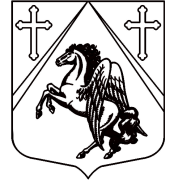 КРАСНОБОРСКОЕ ГОРОДСКОЕ ПОСЕЛЕНИЕ 
ТОСНЕНСКОГО РАЙОНА ЛЕНИНГРАДСКОЙ ОБЛАСТИ АДМИНИСТРАЦИЯ                                                  ПОСТАНОВЛЕНИЕ 20.12.2023 г. № 597                                                                                                                                                                                                    В соответствии с Бюджетным кодексом Российской Федерации, Федеральным законом от 06.10.2003 года № 131-ФЗ «Об общих принципах организации местного самоуправления в Российской Федерации», в соответствии с постановлением администрации  Красноборского  городского  поселения  Тосненского района Ленинградской области от 02.06.2022г. №313 «Об утверждении Порядка разработки, утверждения, изменения, реализации и оценки эффективности муниципальных программ Красноборского городского поселения Тосненского района Ленинградской области» и Уставом Красноборского городского поселения Тосненского района Ленинградской области,ПОСТАНОВЛЯЮ:            1. Утвердить Перечень муниципальных программ Красноборского городского поселения Тосненского района Ленинградской области, реализуемых на территории Красноборского городского поселения Ленинградской области, в соответствии с приложением к данному постановлению.            2.    Опубликовать (обнародовать) настоящее постановление в соответствии с Уставом Красноборского городского поселения Тосненского района Ленинградской области и разместить на сайте Красноборского городского поселения Тосненского района Ленинградской области в информационно-телекоммуникационной сети «Интернет».           3. Настоящее постановление вступает в силу с момента официального опубликования (обнародования).           4. Контроль за исполнением настоящего постановления оставляю за собой.           Глава  администрации                                                                         Н.И. Аксенов          Исп. Чурикова Е.А. 62-295                                                                                               Приложениек постановлению администрации Красноборского городского поселения Тосненского района Ленинградской областиот       20.12.2023     № 597                                                       ПЕРЕЧЕНЬ      муниципальных программ Красноборского городского поселения  Об утверждении Перечня муниципальных программ Красноборского городского поселения Тосненского района Ленинградской области№ п/пНаименование муниципальной программыКод  целевой статьи расходов1Муниципальная программа "Развитие культуры физической и спорта Красноборского городского поселения Тосненского района Ленинградской области»04000000002Муниципальная программа "Развитие культуры Красноборского городского поселения Тосненского района Ленинградской области»07000000003Муниципальная программа "Безопасность на территории Красноборского городского поселения Тосненского района Ленинградской области»08000000004Муниципальная программа "Развитие автомобильных дорог Красноборского  городского поселения Тосненского района Ленинградской области» 10000000005Муниципальная программа "Развитие части территории Красноборского городского поселения Тосненского района Ленинградской области» 15000000006Муниципальная программа "Охрана окружающей среды Красноборского городского поселения Тосненского района Ленинградской области» 19000000007Муниципальная программа "Развитие и поддержка малого и среднего предпринимательства в Красноборском городском поселении Тосненского района Ленинградской области» 05000000008Муниципальная программа "Благоустройство территории Красноборского городского  поселения Тосненского района Ленинградской области» 12000000009Муниципальная программа "Предотвращение  распространения борщевика Сосновского на территории Красноборского городского поселения Тосненского района Ленинградской области» 250000000010Муниципальная программа "Формирование комфортной городской  среды на территории Красноборского городского поселения Тосненского района Ленинградской области» 270000000011Муниципальная программа "Развитие части территории Красноборского городского поселения Тосненского района Ленинградской области в иных формах местного самоуправления» 290000000012Муниципальная программа "Обеспечение качественным жильем граждан Красноборского городского поселения Тосненского района Ленинградской области» 0600000000